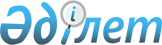 О внесении изменений в решение Туркестанского городского маслихата от 23 декабря 2022 года № 24/232-VІІ "О городском бюджете на 2023-2025 годы"
					
			С истёкшим сроком
			
			
		
					Решение Туркестанского городского маслихата Туркестанской области от 21 декабря 2023 года № 11/48-VIII. Прекращено действие в связи с истечением срока
      Туркестанский городской маслихат РЕШИЛ:
      1. Внести в решение Туркестанского городского маслихата "О городском бюджете на 2023-2025 годы" от 23 декабря 2022 года №24/232-VІІ (зарегистрированного в Реестре государственной регистрации нормативных правовых актов под №176223, опубликованного в эталонном контрольном банке нормативных правовых актов Республики Казахстан в электронном виде 29 декабря 2022 года) следующие изменения:
      пункт 1 указанного решения изложить в новой редакции: 
       "1. Утвердить бюджет города Туркестан на 2023-2025 годы согласно приложениям 1, 2 и 3 соответственно, в том числе на 2023 год в следующих объемах:
      1) доходы – 98 354 913 тысяч тенге:
      налоговые поступления – 19 443 090 тысяч тенге;
      неналоговые поступления – 279 135 тысяч тенге;
      поступления от продажи основного капитала – 13 114 648 тысяч тенге;
      поступления трансфертов – 65 518 040 тысяч тенге;
      2) затраты – 90 875 555 тысяч тенге;
      3) чистое бюджетное кредитование – 0:
      бюджетные кредиты – 0;
      погашение бюджетных кредитов – 0;
      4) сальдо по операциям с финансовыми активами – 287 157 тысяч тенге:
      приобретение финансовых активов – 287 157 тысяч тенге;
      поступления от продажи финансовых активов государства – 0;
      5) дефицит бюджета – 7 192 201 тысяч тенге;
      6) финансирование дефицита бюджета – - 7 192 201 тысяч тенге:
      поступление займов – 3 700 000 тысяч тенге;
      погашение займов – 11 000 000 тысяч тенге;
      используемые остатки бюджетных средств – 107 799 тысяч тенге.";
      приложение 1 к указанному решению изложить в новой редакции согласно приложению к настоящему решению.
      2. Настоящее решение вводится в действие с 1 января 2023 года. Городской бюджет на 2023 год
					© 2012. РГП на ПХВ «Институт законодательства и правовой информации Республики Казахстан» Министерства юстиции Республики Казахстан
				
      Председатель городского маслихата

Г.А.Сарсенбаев
Приложение 1 к решению
Туркестанского городского маслихата
от 21 декабря 2023 года №11/48-VIІIПриложение 1 к решению
Туркестанского городского маслихата
от 23 декабря 2022 года №24/232-VII
Категория
Категория
Категория
Категория
тысяч тенге
Класс
Класс
Класс
Класс
Наименование
Наименование
тысяч тенге
Подкласс
Подкласс
Подкласс
Подкласс
Подкласс
тысяч тенге
1. Доходы
98 354 913
1
Налоговые поступления
19 443 090
1
Подоходный налог
7 610 718
1
1
1
Корпоративный подоходный налог
2 045 000
2
2
2
Индивидуальный подоходный налог
5 565 718
3
Социальный налог
4 257 658
1
1
1
Социальный налог
4 257 658
4
Налоги на собственность
1 758 320
1
1
1
Налоги на имущество
1 097 319
3
3
3
Земельный налог
90 801
4
4
4
Налог на транспортные средства
570 200
5
Внутренние налоги на товары, работы и услуги
4 079 026
2
2
2
Акцизы
33 920
3
3
3
Поступления за использование природных и других ресурсов
32 257
4
4
4
Сборы за ведение предпринимательской и профессиональной деятельности
4 012 849
8
Обязательные платежи, взимаемые за совершение юридически значимых действий и (или) выдачу документов уполномоченными на то государственными органами или должностными лицами
1 737 368
1
1
1
Государственная пошлина
1 737 368
2
Неналоговые поступления
279 135
1
Доходы от государственной собственности
120 422
3
3
3
Дивиденды на государственные пакеты акций, находящиеся в государственной собственности
7 354
5
5
5
Доходы от аренды имущества, находящегося в государственной собственности
113 068
4
Штрафы, пени, санкции, взыскания, налагаемые государственными учреждениями, финансируемыми из государственного бюджета, а также содержащимися и финансируемыми из бюджета (сметы расходов) Национального Банка Республики Казахстан
15 771
1
1
1
Штрафы, пени, санкции, взыскания, налагаемые государственными учреждениями, финансируемыми из государственного бюджета, а также содержащимися и финансируемыми из бюджета (сметы расходов) Национального Банка Республики Казахстан, за исключением поступлений от организаций нефтяного сектора, в Фонд компенсации потерпевшим и Фонд поддержки инфраструктуры образования
15 771
6
Прочие неналоговые поступления
142 942
1
1
1
Прочие неналоговые поступления
142 942
3
Поступления от продажи основного капитала
13 114 648
1
Продажа государственного имущества, закрепленного за государственными учреждениями
12 688 266
1
1
1
Продажа государственного имущества, закрепленного за государственными учреждениями
12 688 266
3
Продажа земли и нематериальных активов
426 382
1
1
1
Продажа земли
426 382
4
Поступления трансфертов
65 518 040
2
Трансферты из вышестоящих органов государственного управления
65 518 040
2
2
2
Трансферты из областного бюджета
65 518 040
Функциональная группа
Функциональная подгруппа Наименование
Администратор бюджетных программ
Программа
Функциональная группа
Функциональная подгруппа Наименование
Администратор бюджетных программ
Программа
Функциональная группа
Функциональная подгруппа Наименование
Администратор бюджетных программ
Программа
Функциональная группа
Функциональная подгруппа Наименование
Администратор бюджетных программ
Программа
Функциональная группа
Функциональная подгруппа Наименование
Администратор бюджетных программ
Программа
Функциональная группа
Функциональная подгруппа Наименование
Администратор бюджетных программ
Программа
Функциональная группа
Функциональная подгруппа Наименование
Администратор бюджетных программ
Программа
тысяч тенге
2. Затраты
90 875 555
1
Государственные услуги общего характера
1 335 724
1
Представительные, исполнительные и другие органы, выполняющие общие функции государственного управления
1 218 647
112
Аппарат маслихата района (города областного значения)
75 693
001
001
001
Услуги по обеспечению деятельности маслихата района (города областного значения)
74 248
003
003
003
Капитальные расходы государственного органа
1 445
122
Аппарат акима района (города областного значения)
1 142 954
001
001
001
Услуги по обеспечению деятельности акима района (города областного значения)
926 374
003
003
003
Капитальные расходы государственного органа
216 124
009
009
009
Капитальные расходы подведомственных государственных учреждений и организаций
456
2
Финансовая деятельность
5 810
459
Отдел экономики и финансов района (города областного значения)
5 810
003
003
003
Проведение оценки имущества в целях налогообложения
5 810
9
Прочие государственные услуги общего характера
111 267
459
Отдел экономики и финансов района (города областного значения)
111 267
001
001
001
Услуги по реализации государственной политики в области формирования и развития экономической политики, государственного планирования, исполнения бюджета и управления коммунальной собственностью района (города областного значения)
110 399
015
015
015
Капитальные расходы государственного органа
868
2
Оборона
62 157
1
Военные нужды
48 191
122
Аппарат акима района (города областного значения)
48 191
005
005
005
Мероприятия в рамках исполнения всеобщей воинской обязанности
48 191
2
Организация работы по чрезвычайным ситуациям
13 966
122
Аппарат акима района (города областного значения)
13 966
006
006
006
Предупреждение и ликвидация чрезвычайных ситуаций масштаба района (города областного значения)
13 966
3
Общественный порядок, безопасность, правовая, судебная, уголовно-исполнительная деятельность
1 000
6
Уголовно-исполнительная система
1 000
451
Отдел занятости и социальных программ района (города областного значения)
1 000
039
039
039
Организация и осуществление социальной адаптации и реабилитации лиц, отбывших уголовные наказания
1 000
6
Социальная помощь и социальное обеспечение
5 310 615
1
Социальное обеспечение
1 631 819
451
Отдел занятости и социальных программ района (города областного значения)
1 631 819
005
005
005
Государственная адресная социальная помощь
1 631 819
2
Социальная помощь
3 349 570
451
Отдел занятости и социальных программ района (города областного значения)
3 349 570
002
002
002
Программа занятости
871 411
006
006
006
Оказание жилищной помощи
11
007
007
007
Социальная помощь отдельным категориям нуждающихся граждан по решениям местных представительных органов
129 274
010
010
010
Материальное обеспечение детей с инвалидностью, воспитывающихся и обучающихся на дому
9 315
014
014
014
Оказание социальной помощи нуждающимся гражданам на дому
104 713
015
015
015
Территориальные центры социального обслуживания пенсионеров и лиц с инвалидностью
496 702
017
017
017
Обеспечение нуждающихся лиц с инвалидностью протезно-ортопедическими, сурдотехническими и тифлотехническими средствами, специальными средствами передвижения, обязательными гигиеническими средствами, а также предоставление услуг санаторно-курортного лечения, специалиста жестового языка, индивидуальных помощников в соответствии с индивидуальной программой реабилитации лица с инвалидностью
1 624 863
023
023
023
Обеспечение деятельности центров занятости населения
113 281
9
Прочие услуги в области социальной помощи и социального обеспечения
329 226
451
Отдел занятости и социальных программ района (города областного значения)
329 226
001
001
001
Услуги по реализации государственной политики на местном уровне в области обеспечения занятости и реализации социальных программ для населения
189 017
011
011
011
Оплата услуг по зачислению, выплате и доставке пособий и других социальных выплат
4 477
021
021
021
Капитальные расходы государственного органа
13 810
050
050
050
Обеспечение прав и улучшение качества жизни лиц с инвалидностью в Республике Казахстан
105 480
067
067
067
Капитальные расходы подведомственных государственных
учреждений и организаций
16 442
7
Жилищно-коммунальное хозяйство
55 309 217
1
Жилищное хозяйство
17 548 260
463
Отдел земельных отношений района (города областного значения)
1 646 439
016
016
016
Изъятие земельных участков для государственных нужд
1 646 439
467
Отдел строительства района (города областного значения)
13 643 299
003
003
003
Проектирование и (или) строительство, реконструкция жилья коммунального жилищного фонда
3 989 190
004
004
004
Проектирование, развитие и (или) обустройство инженерно-коммуникационной инфраструктуры
7 833 309
098
098
098
Приобретение жилья коммунального жилищного фонда
1 820 800
813
Отдел инфраструктуры и коммуникаций района (города областного значения)
2 135 062
001
001
001
Услуги по реализации государственной политики на местном уровне в области коммунального хозяйства, инфраструктуры и коммуникаций
707 954
003
003
003
Капитальные расходы государственного органа
346 456
004
004
004
Изъятие, в том числе путем выкупа земельных участков для государственных надобностей и связанное с этим отчуждение недвижимого имущества
915 331
007
007
007
Снос аварийного и ветхого жилья
8 950
032
032
032
Капитальные расходы подведомственных государственных учреждений и организаций
117 377
033
033
033
Проектирование, развитие и (или) обустройство инженерно-коммуникационной инфраструктуры
38 994
816
Отдел жилищных отношений и жилищной инспекции района (города областного значения)
123 460
001
001
001
Услуги по реализации государственной политики на местном уровне в области жилищного фонда
110 369
003
003
003
Капитальные расходы государственного органа
1 261
005
005
005
Организация сохранения государственного жилищного фонда
11 830
2
Коммунальное хозяйство 
17 290 596
467
Отдел строительства района (города областного значения)
3 598 569
005
005
005
Развитие коммунального хозяйства
3 321 072
007
007
007
Развитие благоустройства городов и населенных пунктов
277 497
813
Отдел инфраструктуры и коммуникаций района (города областного значения)
13 692 027
016
016
016
Функционирование системы водоснабжения и водоотведения
396 945
026
026
026
Организация эксплуатации тепловых сетей, находящихся в коммунальной собственности районов (городов областного значения)
43 201
028
028
028
Развитие коммунального хозяйства
1 065 476
029
029
029
Развитие системы водоснабжения и водоотведения
12 186 405
3
Благоустройство населенных пунктов
20 470 361
813
Отдел инфраструктуры и коммуникаций района (города областного значения)
20 470 361
030
030
030
Обеспечение санитарии населенных пунктов
1 650 000
035
035
035
Благоустройство и озеленение населенных пунктов
18 820 361
8
Культура, спорт, туризм и информационное пространство
2 899 495
1
Деятельность в области культуры 
922 100
457
Отдел культуры, развития языков, физической культуры и спорта
района (города областного значения)
442 100
003
003
003
Поддержка культурно-досуговой работы
442 100
467
Отдел строительства района (города областного значения)
480 000
011
011
011
Развитие объектов культуры
480 000
2
Спорт 
1 334 179
457
Отдел культуры, развития языков, физической культуры и спорта
района (города областного значения)
653 508
008
008
008
Развитие массового спорта и национальных видов спорта
582 701
009
009
009
Проведение спортивных соревнований на районном (города областного значения) уровне
20 201
010
010
010
Подготовка и участие членов сборных команд района (города областного значения) по различным видам спорта на областных спортивных соревнованиях
50 606
467
Отдел строительства района (города областного значения)
680 671
008
008
008
Развитие объектов спорта
680 671
3
Информационное пространство
390 330
456
Отдел внутренней политики района (города областного значения)
158 163
002
002
002
Услуги по проведению государственной информационной политики
158 163
457
Отдел культуры, развития языков, физической культуры и спорта
района (города областного значения)
232 167
006
006
006
Функционирование районных (городских) библиотек
180 327
007
007
007
Развитие государственного языка и других языков народа Казахстана
51 840
4
Туризм
60 737
815
Отдел поддержки бизнеса и туризма района (города областного значения)
60 737
005
005
005
Регулирование туристической деятельности
60 737
9
Прочие услуги по организации культуры, спорта, туризма и информационного пространства
192 149
456
Отдел внутренней политики района (города областного значения)
95 455
001
001
001
Услуги по реализации государственной политики на местном уровне в области информации, укрепления государственности и формирования социального оптимизма граждан
41 319
003
003
003
Реализация мероприятий в сфере молодежной политики
54 136
457
Отдел культуры, развития языков, физической культуры и спорта
района (города областного значения)
96 694
001
001
001
Услуги по реализации государственной политики на местном уровне в области развития языков и культуры
85 951
014
014
014
Капитальные расходы государственного органа
1 911
032
032
032
Капитальные расходы подведомственных государственных учреждений и организаций
8 832
9
Топливно-энергетический комплекс и недропользование
70 592
1
Топливо и энергетика
70 592
813
Отдел инфраструктуры и коммуникаций района (города областного значения)
70 592
009
009
009
Развитие теплоэнергетической системы
70 592
10
Сельское, водное, лесное, рыбное хозяйство, особо охраняемые природные территории, охрана окружающей среды и животного мира, земельные отношения 
81 238
6
Земельные отношения
81 238
463
Отдел земельных отношений района (города областного значения)
81 238
001
001
001
Услуги по реализации государственной политики в области регулирования земельных отношений на территории района (города областного значения)
79 247
007
007
007
Капитальные расходы государственного органа
1 991
11
Промышленность, архитектурная, градостроительная и строительная деятельность
1 066 818
2
Архитектурная, градостроительная и строительная деятельность
1 066 818
467
Отдел строительства района (города областного значения)
627 717
001
001
001
Услуги по реализации государственной политики на местном уровне в области строительства
153 680
017
017
017
Капитальные расходы государственного органа
474 037
468
Отдел архитектуры и градостроительства района (города областного значения)
439 101
001
001
001
Услуги по реализации государственной политики в области архитектуры и градостроительства на местном уровне 
131 648
003
003
003
Разработка схем градостроительного развития территории района и генеральных планов населенных пунктов
307 453
12
Транспорт и коммуникации
20 804 239
1
Автомобильный транспорт
15 088 055
485
Отдел пассажирского транспорта и автомобильных дорог района (города областного значения)
15 088 055
022
022
022
Развитие транспортной инфраструктуры
3 132 092
023
023
023
Обеспечение функционирования автомобильных дорог
2 082 880
045
045
045
Капитальный и средний ремонт автомобильных дорог районного значения и улиц населенных пунктов
9 873 083
9
Прочие услуги в сфере транспорта и коммуникаций
5 716 184
485
Отдел пассажирского транспорта и автомобильных дорог района (города областного значения)
5 716 184
001
001
001
Услуги по реализации государственной политики на местном уровне в области пассажирского транспорта и автомобильных дорог 
60 781
003
003
003
Капитальные расходы государственного органа
1 409
037
037
037
Субсидирование пассажирских перевозок по социально значимым городским (сельским), пригородным и внутрирайонным сообщениям
5 653 994
13
Прочие
694 414
3
Поддержка предпринимательской деятельности и защита конкуренции
194 414
815
Отдел поддержки бизнеса и туризма района (города областного значения)
194 414
001
001
001
Услуги по реализации государственной политики на местном уровне в области развития предпринимательства
194 414
9
Прочие
500 000
459
Отдел экономики и финансов района (города областного значения)
500 000
012
012
012
Резерв местного исполнительного органа района (города областного значения) 
500 000
14
Обслуживание долга
1 642 556
1
Обслуживание долга
1 642 556
459
Отдел экономики и финансов района (города областного значения)
1 642 556
021
021
021
Обслуживание долга местных исполнительных органов по выплате вознаграждений и иных платежей по займам из областного бюджета
1 642 556
15
Трансферты
1 597 490
1
Трансферты
1 597 490
459
Отдел экономики и финансов района (города областного значения)
1 597 490
006
006
006
Возврат неиспользованных (недоиспользованных) целевых трансфертов
849 017
024
024
024
Целевые текущие трансферты из нижестоящего бюджета на компенсацию потерь вышестоящего бюджета в связи с изменением законодательства
296 523
054
054
054
Возврат сумм неиспользованных (недоиспользованных) целевых трансфертов, выделенных из республиканского бюджета за счет целевого трансферта из Национального фонда Республики Казахстан
451 950
3. Чистое бюджетное кредитование
0
Бюджетные кредиты
0
7
Жилищно-коммунальное хозяйство
0
1
Жилищное хозяйство
0
813
Отдел инфраструктуры и
коммуникаций района (города областного значения)
0
081
081
081
Кредитование на проведение капитального ремонта общего
имущества объектов кондоминиумов
0
Категория
Класс Наименование
Категория
Класс Наименование
Категория
Класс Наименование
Категория
Класс Наименование
Категория
Класс Наименование
Категория
Класс Наименование
Категория
Класс Наименование
тысяч тенге
Подкласс
Подкласс
Подкласс
Подкласс
Подкласс
Подкласс
Подкласс
тысяч тенге
Погашение бюджетных кредитов
0
5
Погашение бюджетных кредитов
0
1
Погашение бюджетных кредитов
0
1
1
1
Погашение бюджетных кредитов, выданных из государственного бюджета
0
4. Сальдо по операциям с финансовыми активами
287 157
Приобретение финансовых активов
287 157
Функциональная группа
Функциональная подгруппа Наименование
Администратор бюджетных программ
Программа
Функциональная группа
Функциональная подгруппа Наименование
Администратор бюджетных программ
Программа
Функциональная группа
Функциональная подгруппа Наименование
Администратор бюджетных программ
Программа
Функциональная группа
Функциональная подгруппа Наименование
Администратор бюджетных программ
Программа
Функциональная группа
Функциональная подгруппа Наименование
Администратор бюджетных программ
Программа
Функциональная группа
Функциональная подгруппа Наименование
Администратор бюджетных программ
Программа
Функциональная группа
Функциональная подгруппа Наименование
Администратор бюджетных программ
Программа
тысяч тенге
13
Прочие
287 157
9
Прочие
287 157
813
Отдел инфраструктуры и коммуникаций района (города областного значения)
287 157
065
065
065
Формирование или увеличение уставного капитала юридических лиц
287 157
Поступления от продажи финансовых активов государства
0
Категория
Категория
Категория
Категория
Категория
Категория
Категория
тысяч тенге
Класс Наименование
Класс Наименование
Класс Наименование
Класс Наименование
Класс Наименование
Класс Наименование
Класс Наименование
тысяч тенге
Подкласс
Подкласс
Подкласс
Подкласс
Подкласс
Подкласс
Подкласс
тысяч тенге
6
 Поступления от продажи финансовых активов государства
0
1
 Поступления от продажи финансовых активов государства
0
1
1
1
Поступления от продажи финансовых активов внутри страны
0
5. Дефицит (профицит) бюджета
7 192 201
6. Финансирование дефицита (использование профицита) бюджета
-7 192 201
 7
Поступления займов
3 700 000
1 
Внутренние государственные займы
3 700 000
2 
2 
2 
Договоры займа
3 700 000
Функциональная группа
Функциональная подгруппа Наименование
Администратор бюджетных программ
Программа
Функциональная группа
Функциональная подгруппа Наименование
Администратор бюджетных программ
Программа
Функциональная группа
Функциональная подгруппа Наименование
Администратор бюджетных программ
Программа
Функциональная группа
Функциональная подгруппа Наименование
Администратор бюджетных программ
Программа
Функциональная группа
Функциональная подгруппа Наименование
Администратор бюджетных программ
Программа
Функциональная группа
Функциональная подгруппа Наименование
Администратор бюджетных программ
Программа
Функциональная группа
Функциональная подгруппа Наименование
Администратор бюджетных программ
Программа
тысяч тенге
Погашение займов
11 000 000
16
Погашение займов
11 000 000
1
Погашение займов
11 000 000
459
Отдел экономики и финансов района (города областного значения)
11 000 000
005
005
005
Погашение долга местного исполнительного органа перед вышестоящим бюджетом
11 000 000
Категория
Класс Наименование
Категория
Класс Наименование
Категория
Класс Наименование
Категория
Класс Наименование
Категория
Класс Наименование
Категория
Класс Наименование
Категория
Класс Наименование
тысяч тенге
Подкласс
Подкласс
Подкласс
Подкласс
Подкласс
Подкласс
Подкласс
тысяч тенге
8
Используемые остатки бюджетных средств
107 799
1
Остатки бюджетных средств
107 799
1
1
1
Свободные остатки бюджетных средств
107 799